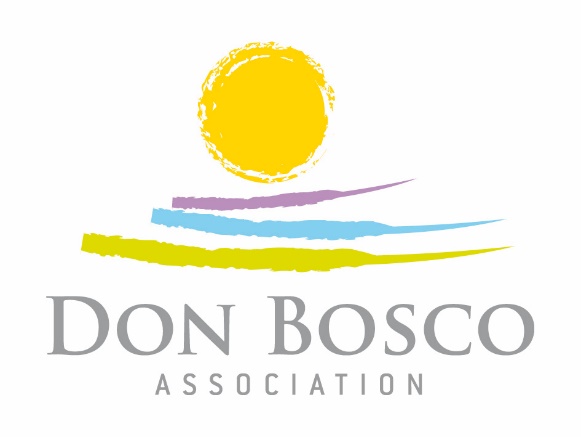 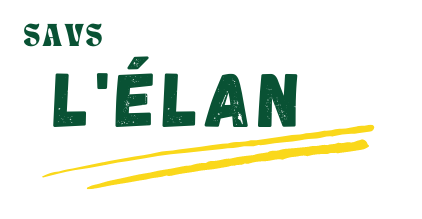 DOSSIER DE DEMANDE D’ADMISSIONCadre réservé au serviceDate d’envoi : Date de réception : MAJ : 04.2023PréambuleLe service accompagne un public âgé de plus de 18 ans bénéficiant d’un amendement CRETON ou d’un Contrat Jeune Majeur (CJM) avec reconnaissance de handicap.Le service propose un accompagnement d’une durée d’un an renouvelable une fois.Ce dossier doit nous être retourné dans un délai de 3 mois à compter de la date d’envoi du dossier. Pour tout renseignement complémentaire, n’hésitez pas à prendre contact avec le SAVS L’Élan au 02 98 30 21 50 ou savs.elan@donbosco.asso.frDossier rempli par :Lien avec la personne concernée : ____________________________________________Nom :  __________________________________________________________________Prénom : ________________________________________________________________Adresse : ________________________________________________________________________________________________________________________________________________________________________________________________________________N° de téléphone :          /          /          /          /                Courriel : _________________________________@_____________________________Personne concernée par la demandeLa personne concernée est-elle à l’origine de la demande ?     oui       nonLa personne concernée adhère-t-elle à la demande ?               oui       nonLa personne bénéficie t’elle :               d’un CJM           d’un amendement CRETON Madame       MonsieurNom : __________________________________________________________________Prénom : ________________________________________________________________Date et lieu de naissance :           /          /           à ________________________________Adresse : ________________________________________________________________________________________________________________________________________________________________________________________________________________N° de téléphone :          /          /          /          /      Courriel : ________________________________@______________________________Situation familiale : ______________________________Nombre enfant :     ______________________________Volet administratifHébergement     Domicile personnel    	 Domicile familial            Établissement (IME, MECS…) 		 Structure hospitalière      Logement mis à disposition par une structure     Autre (famille d’accueil…)  Précisez_______________________________________AdministratifNuméro de Sécurité sociale : ________________________________________________Organisme : _____________________________________________________________Mutuelle ou CSS (Nom et coordonnées)________________________________________________________________________________________________________________________________________________Numéro allocataire : _______________________________________________________Organisme : _____________________________________________________________La personne a-t-elle une responsabilité civile ?     Oui       NonNotifications de la MDPH N° de dossier M.D.P.H. : ____________________________________________________Si dossier en cours, précisez la date du dépôt du dossier à la M.D.P.H. :          /         /         Orientations : Notifications de droits :Situation juridiqueExiste-t-il une mesure de protection ?      Oui         Non         En coursType de mesure (Tutelle, curatelle simple, curatelle renforcée, habilitation familiale, MASP, MAJ) : _______________________________________________________________________Si oui, mesure confiée à : _______________________________________________________________________Coordonnées du représentant légal : Nom : __________________________________________________________________Prénom : ________________________________________________________________Adresse : ________________________________________________________________________________________________________________________________________________________________________________________________________________Tel.           /          /          /          /            Courriel : _________________________________@_____________________________Volet socialPersonnes ressources intervenant dans la situation : Volet financierAvez-vous une aide sociale à l’hébergement :    Oui        NonPrise en charge médicaleAttentes de la personne : ________________________________________________________________________________________________________________________________________________________________________________________________________________________________________________________________________________________________________________________________________________________________________________________________________________________________________________________________________________________________________________________________________________________________________________________________________________________________________________________________________________________________________________________________________________________________________________________________________________________________________________________________________________________________________________________________________________________________________________________________________________________________________________________________________________________________________________________________________________________________________________________________Attentes de la personne instruisant la demande : ________________________________________________________________________________________________________________________________________________________________________________________________________________________________________________________________________________________________________________________________________________________________________________________________________________________________________________________________________________________________________________________________________________________________________________________________________________________________________________________________________________________________________________________________________________________________________________________________________________________________________________________________________________________________________________________________________________________________________________________________________________________________________________________________________________________________________________________________________________________________________________________________Fait le ____________________ 	 à, ________________________Signatures : Du demandeur 	                     Du représentant légal 	(le cas échéant)	  Pièces à fournir Certificat Médical à remettre sous pli confidentiel au médecin du service Justificatif d’identité  Si mesure de protection juridique, copie du jugement Notifications MDPH ou accusé réception du dépôt de la demande Attestation de responsabilité CivileEn fonction de votre situation :  Copie du Contrat Jeune Majeur Notification de maintien en établissement au titre de l’amendement CRETON Le dossier sera considéré complet, à réception de toutes ces pièces. Le dossier est à retourner au :SAVS L’Élan14 rue du Vieux Bourg29850 GOUESNOUTypeDatesDatesCommentaireTypedébutfinCommentaireSAVS l’ÉlanSAMSAHSAVSIMEAmendement CRETONULISESATRQTHFoyer de vieFAMMASAutres : (Précisez)TypeDatesDatesCommentaireTypedébutfinCommentaireAAHAEEHPCH Aide humainePCH TransportAutre : (Précisez)Nom - PrénomLienAdresseTéléphoneNATUREORGANISME PAYEURMONTANT MENSUELAllocation Jeune MajeurAllocation Adulte Handicapé (AAH)AEEH + complémentPrestation de Compensation Handicap (PCH aide humaine)Prestation de Compensation Handicap (PCH transport)Autre : …………….TOTAL :TOTAL :PROFESSIONNELOUINONCOORDONNEESFREQUENCEMédecin traitantMédecins spécialistesCabinet infirmierKinésithérapeuteErgothérapeuteOrthophonistePsychologueAide à domicileAutres (à préciser)